https://link.springer.com/article/10.1007/s11224-023-02226-9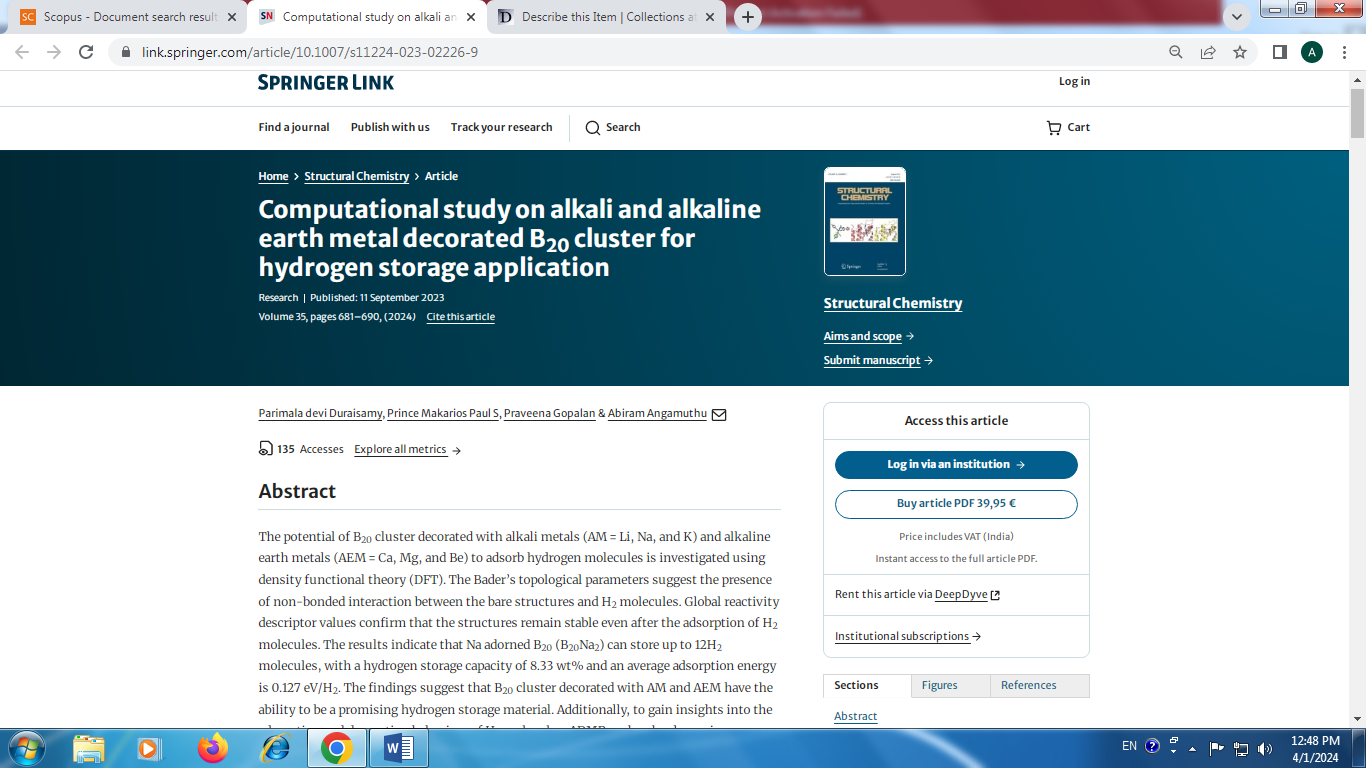 